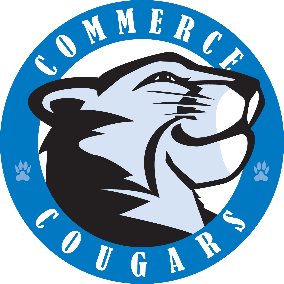 Commerce Elementary PTA Meeting 
October 7, 2020Called to Order at 07:10 by Meghan SmithIntroductionsPresident’s ReportMain focus community and connection.  Pause on all fundraisers and just giving back to our community.Donation was made to the Lakes Area Youth Assistance Dunkin Donuts gift cards were emailed to all of the teachers to lift them up and for some cheer.Donation was made to a title 1 school in our districtDonation was made to the Commerce Invisible PTAFeed back was received about the PTA sponsored Trunk or Treat event and some adjustments are being made to ensure health and safety of the community.  Details to come. Halloween Spirit week Oct 26-30.  Details to come.The 4th grade team is asking to use their magazine subscription money for a subscription to Brain Pop Jr.The 3rd grade team is requesting to purchase new book bags which was approved.Reflections chair is still needed.Dave Ranger and the boy scouts are designing and building the lending library and food pantry.  Materials have been purchased and the boy scouts are planning assembly dates. First day of school sign for back to face to face.Officer ReportsVP Fundraising and VP EventsTrunk or Treat plans are in processVP Membership166 current membersDirectory will be coming soonContest for classes to boost PTA membersVP CommunicationsPlease submit photos for the year book to: yearbookcommerce@gmail.comTreasurerBudget reviewMotion to approve budget: Stacy Larson	Second: Jillian MoutafisSee treasurer notesSecretaryApprove minutes: Stacy ConnellSecond: Stacy LarsonPrincipal’s ReportWorking to get Protocols and supplies in place to return to face to face learning.Slides and videos for staff and families with info to be able to make informed decision.  Building level specific info.  Effort to keep students cohorted.  Classrooms still going to be a warm and inviting space. Teacher and staff placement goal is to create minimal disruption but will likely be some changes depending on family and staff decisions. Next week district parent info session for info relevant to entire district and an FAQ document from Judy Evola.Construction projects are wrapping up.  When the return to face to face learning was delayed, the construction process slowed down.  Construction would have been completed on time for students returning to the building.Teacher’s Report Barbara Morely -wanted to let us know that the staff really appreciate the PTA and their support.Meeting Adjourned by Meghan Smith at 8:00Next Meeting Wednesday,  November 4 at 7pmUnapproved minPam RochesterMeghan SmithCrystal DarlingAndi ParelChristina CarlinJennifer MacQuarrieStacy ConnellMary LockeJillian MoutafisTracy KotwickiLesya PleshchynskaSri Ganesh BuddhavarpuStacy LarsonLindsay TlumakTabitha RichardsTrisha RangerRebecca GolemBarbara MorleyJennifer Cowgill